RESOLUÇÃO Nº 3/2024Dispõe sobre a apreciação e aprovação do Demonstrativo Sintético da Execução Físico – Financeira, de Serviço/Programas, do IGD SUAS e IGD PBF do exercício de 2022, do Município de Formosa do Oeste.O CONSELHO MUNICIPAL DE ASSISTÊNCIA SOCIAL – CMAS, em reunião ordinária, realizada no dia 18 de janeiro de 2024, no uso da competência que lhe confere os incisos V, IX e XIII do artigo 14 da Lei nº 813, de 11 de agosto de 2016 – Lei Orgânica de Assistência Social – LOAS do Município de Formosa do Oeste – PR). Considerando a ata 1/2024.Resolve: Artigo 1º - Aprovar por unanimidade o Demonstrativo Sintético da Execução Físico- Financeira, de Serviço/Programas, do IGD SUAS e IGD PBF do exercício de 2022, do município de Formosa do Oeste.Artigo 2º - Esta Resolução entra em Vigor na data de sua publicação.Formosa do Oeste-PR, 23 de janeiro de 2024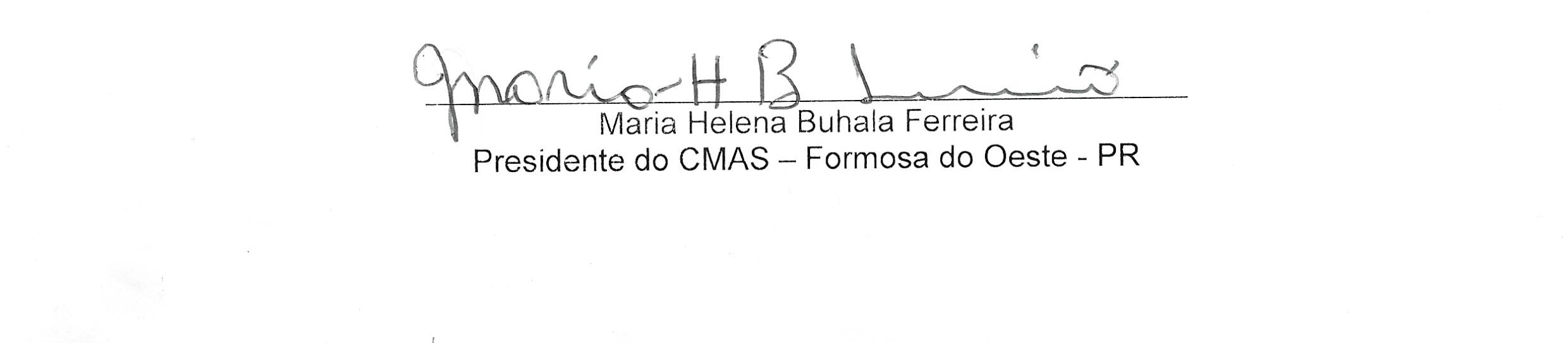 